Образец оформления титульного листа рефератаМИНОБРНАУКИ  РОССИИ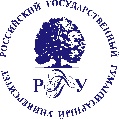 Федеральное государственное бюджетное образовательное учреждениевысшего образования«Российский государственный гуманитарный университет»(ФГБОУ ВО «РГГУ»)Историко-архивный институтИсторический факультетКафедра истории России новейшего времениИнициалы. ФамилияНАЗВАНИЕ ТЕМЫВступительный реферат в аспирантурупо научной специальности 5.6.1. Отечественная история					                                Научный руководитель		                                                                          Ф.И.О., ученая степень,                                                                            ученое звание                                                                       _____________________                                                                                                            (Личная подпись научного  								     руководителя)Москва 2024